Таблица 2 - исходные данные к задачам 1-3.Во всех трех задачах русунок под номером «0»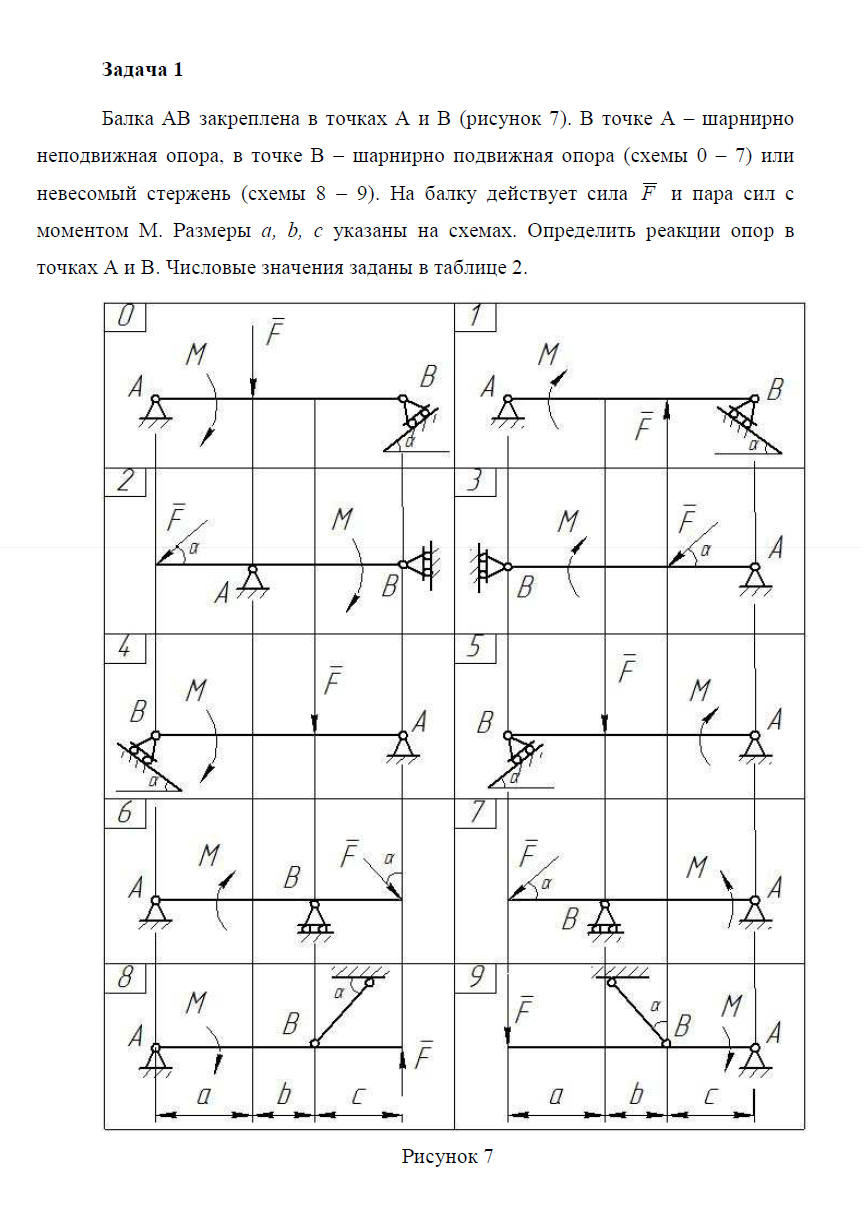 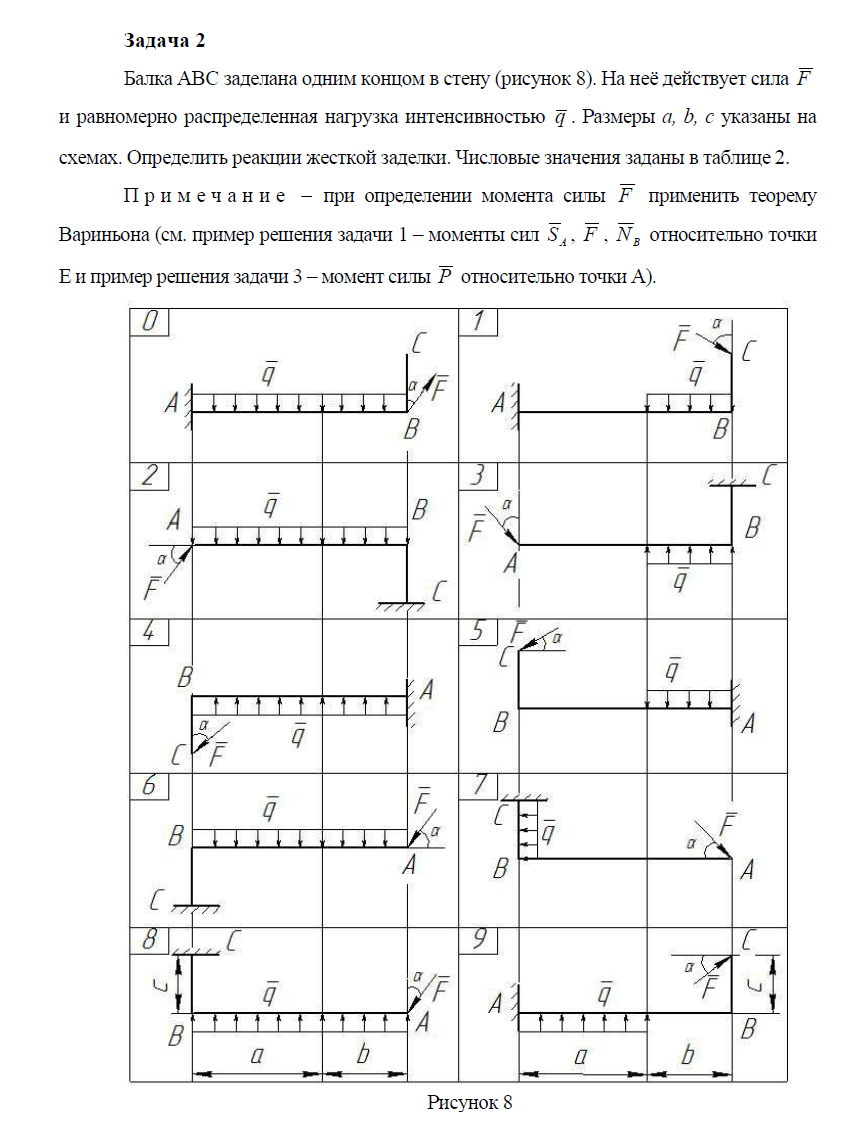 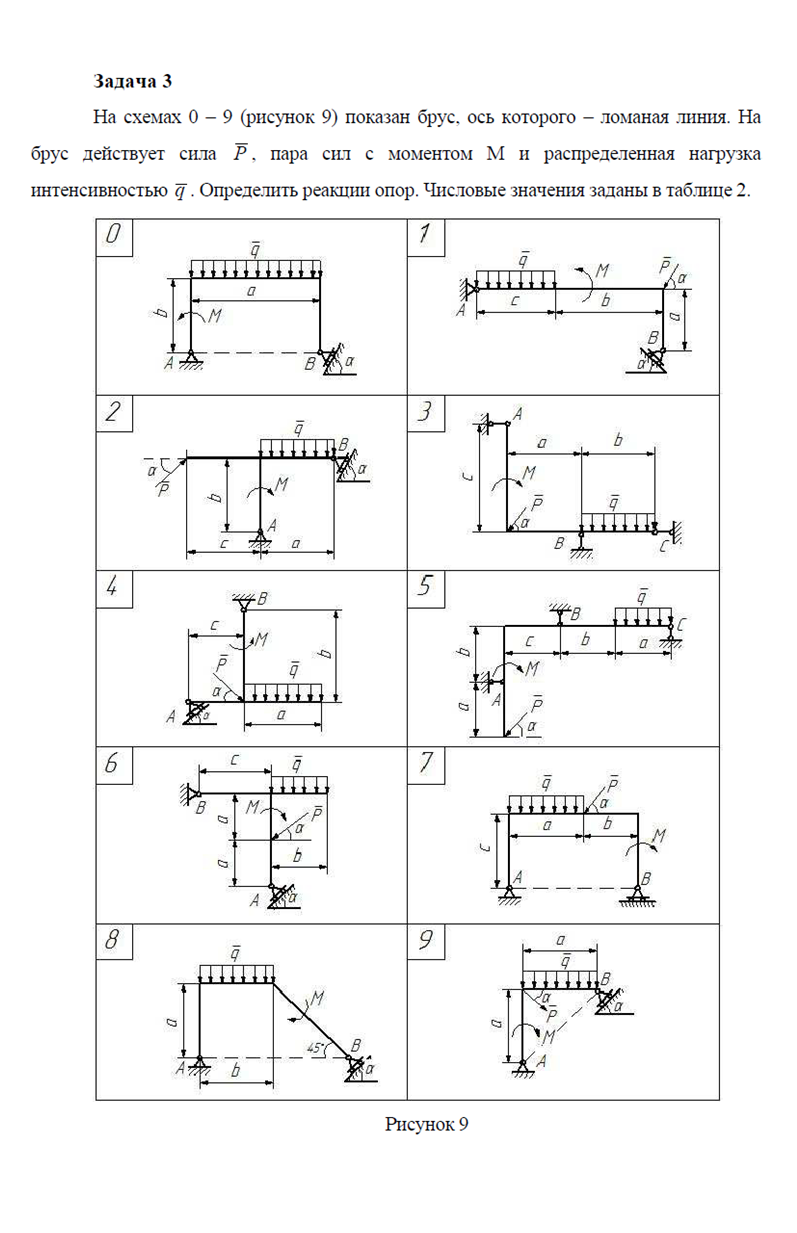 Длины, мДлины, мДлины, мДлины, мα. град.F . кНМ. кНмq. кН/мabccα. град.F . кНМ. кНмq. кН/м34345  ̊45  ̊102010